Publicado en  el 26/10/2015 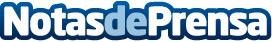 De la escuela donde se enseña a la escuela donde se aprendeXXIII encuentro de centros de enseñanza: Formación y orientación profesional para la universidad * La neuropedagogía es necesaria para potenciar los recursos personales de los profesionales de la docencia y la de los alumnos * Los niños en el colegio recuerdan el 10% de lo que leen, el 20% de lo que oyen, el 30% de lo que oyen y ven, el 70% de lo que dicen y el 90% de lo que dicen y hacen
Datos de contacto:Nota de prensa publicada en: https://www.notasdeprensa.es/de-la-escuela-donde-se-ensena-a-la-escuela_1 Categorias: Educación Universidades Otras ciencias http://www.notasdeprensa.es